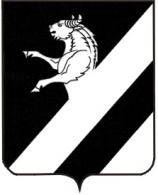 КРАСНОЯРСКИЙ  КРАЙАЧИНСКИЙ РАЙОНПРИЧУЛЫМСКИЙ СЕЛЬСКИЙ СОВЕТ ДЕПУТАТОВПРОЕКТ РЕШЕНИЕ00.12.2018                                 п. Причулымский                                  № 00-00РОб утверждении Положения о старосте сельского населенного пункта в Причулымском сельсовете В соответствии с Федеральным законом от 06.10.2003 № 131-ФЗ «Об общих принципах организации местного самоуправления в Российской Федерации», руководствуясь статьями 20, 24, 43.2 Устава Причулымского сельсовета, Причулымский сельский Совет депутатов РЕШИЛ:1. Утвердить Положение о старосте сельского населенного пункта в Причулымском сельсовете согласно приложению 1.2. Утвердить форму удостоверения старосты сельского населенного пункта в Причулымском сельсовете согласно приложению 2.3. Признать утратившим силу решение Причулымского сельского Совета депутатов от 02.03.2017 № 14-94Р «Об утверждении Положения о старосте населенного пункта на территории Причулымского сельсовета».4. Контроль за исполнением настоящего Решения возложить на постоянную комиссию по социальной политике, образованию, культуре, здравоохранению, спорту и делам молодежи.5. Решение вступает в день, следующий за днем его опубликования в информационном листе «Причулымский вестник» и подлежит размещению на официальном сайте администрации Причулымского сельсовета и сельского Совета депутатов Ачинского района http://adm-prichulim.gbu.su/.Приложение 1 к решению Причулымского  сельского Совета  депутатовот 00.12.2018  № 00-00РПоложение о старосте сельского населенного пункта в Причулымском сельсовете1. Общие положения	1.1. Для организации взаимодействия органов местного самоуправления Причулымского сельсовета и жителей сельского населенного пункта при решении вопросов местного значения в сельском населенном пункте, расположенном на территории Причулымского сельсовета, назначается староста сельского населенного пункта (далее - староста).1.2. Староста сельского населенного пункта не является лицом, замещающим государственную должность, должность государственной гражданской службы, муниципальную должность или должность муниципальной службы, не может состоять в трудовых отношениях и иных непосредственно связанных с ними отношениях с органами местного самоуправления.1.3. В своей деятельности староста руководствуется Конституцией Российской Федерации, Федеральным законом от 06.10.2003 № 131-ФЗ «Об общих принципах организации местного самоуправления в Российской Федерации», Законами Красноярского края, Уставом Причулымского сельсовета, настоящим Положением, иными нормативно-правовыми актами Российской Федерации, Красноярского края, муниципальными правовыми актами.1.4. Староста осуществляет свою деятельность на принципах законности и добровольности.2. Порядок назначения старосты	2.1. Старостой может быть назначен гражданин Российской Федерации, достигший на день рассмотрения вопроса о выдвижении старосты сельского населенного пункта возраста 18 лет, обладающий избирательным правом, постоянно проживающий в границах населенного пункта.2.2. Старостой сельского населенного пункта не может быть назначено лицо:1) замещающее государственную должность, должность государственной гражданской службы, муниципальную должность или должность муниципальной службы;2) признанное судом недееспособным или ограниченно дееспособным;3) имеющее непогашенную или неснятую судимость.2.3. Срок полномочий старосты сельского населенного пункта 2 года.2.4. Староста сельского населенного пункта назначается Причулымским сельским Советом депутатов по представлению схода граждан сельского населенного пункта из числа лиц, проживающих на территории Причулымского сельсовета и обладающих активным избирательным правом.2.5. Сход граждан по вопросу определения кандидатуры старосты сельского населенного пункта правомочен при участии в нем более половины обладающих избирательным правом жителей населенного пункта.	2.6. Организационная подготовка и проведение схода граждан по определению кандидатуры старосты сельского населенного пункта осуществляется администрацией Причулымского сельсовета с обязательным участием Главы Причулымского сельсовета (или его представителя).2.7. Кандидатура старосты может быть предложена:1) путем самовыдвижения;2) населением - жителями населенного пункта (населенных пунктов);3) Главой сельсовета или органом местного самоуправления Причулымского сельсовета;2.8. Подготовка схода граждан осуществляется открыто и гласно. 	Постановление о назначении схода граждан должно содержать сведения о дате, времени, месте его проведения, вопросе, вносимом на рассмотрение, инициаторе созыва, предварительной повестке дня, порядке ознакомления с материалами, обсуждение которых предполагается на сходе граждан.2.9. В случае, если на должность старосты предложена одна кандидатура, то решение по вопросу ее выдвижения считается принятым, если за него проголосовало более половины участников схода граждан.В случае, если на должность старосты было предложено несколько кандидатур, то сначала определяется кандидатура, набравшая наибольшее количество голосов от числа принявших участие в голосовании. Решение по вопросу выдвижения победившей кандидатуры на должность старосты считается принятым, если за него проголосовало более половины участников схода граждан.2.10. Решение о выдвижении кандидатуры старосты сельского населенного пункта направляется в Причулымский сельский Совет депутатов, в течение 3 дней со дня его принятия. 2.11. Вопрос назначения на должность старосты сельского населенного разрешается в порядке и сроки, установленные регламентом Причулымского сельского Совета депутатов.3. Организация деятельности старосты сельского населенного пункта3.1. Староста сельского населенного пункта осуществляет свою деятельность на безвозмездной основе.3.2. Староста для решения возложенных на него задач:1) взаимодействует с органами местного самоуправления, муниципальными предприятиями и учреждениями, и иными организациями по вопросам решения вопросов местного значения в сельском населенном пункте;2) взаимодействует с населением, в том числе посредством участия в сходах, собраниях, конференциях граждан, направляет по результатам таких мероприятий обращения и предложения, в том числе оформленные в виде проектов муниципальных правовых актов, подлежащие обязательному рассмотрению органами местного самоуправления;3) информирует жителей сельского населенного пункта по вопросам организации и осуществления местного самоуправления, а также содействует в доведении до их сведения иной информации, полученной от органов местного самоуправления;4) содействует органам местного самоуправления в организации и проведении публичных слушаний и общественных обсуждений, обнародовании их результатов в сельском населенном пункте.3.3. В ходе реализации возложенных задач староста:1) привлекает жителей закрепленной территории к работам по благоустройству, озеленению и улучшению санитарного состояния населенных пунктов, детских и спортивных площадок, поддержанию в надлежащем состоянии кладбищ, братских могил;2) содействует в реализации прав и законных интересов жителей закрепленной территории путем направления в органы государственной власти и местного самоуправления заявлений, предложений и жалоб граждан;3) выясняет мнение жителей населенного пункта по проектам решений представительного органа путем его обсуждения;4) разрабатывает и вносит на рассмотрение в органы местного самоуправления предложения по программе развития соответствующей территории, по организации работы учреждений здравоохранения, культуры, торговли, образования, по благоустройству населенных пунктов, сохранности и надлежащего использования муниципального жилищного фонда, охраны природы, рационального использования природных ресурсов, развития фермерских (крестьянских) хозяйств;5) вносит по поручению граждан, по своей инициативе вопросы на обсуждение или рассмотрение Причулымского сельского Совета депутатов и администрации сельсовета, а также предложения, направленные на улучшение деятельности органов местного самоуправления сельсовета;6) при необходимости присутствует, выступает на заседаниях Причулымского сельского Совета депутатов, обращается с письменными и устными запросами, заявлениями и документами в любые органы местного самоуправления, к руководителям предприятий, организаций и учреждений, от которых зависит решение того или иного вопроса, затрагивающего интересы граждан, проживающих на территории населенного пункта;7) вправе требовать от соответствующих должностных лиц ответа о принятых по его обращениям мерах;8) по выявленным фактам нарушений направляет информацию в соответствующие органы государственной власти и органы местного самоуправления для принятия мер в соответствии с действующим законодательством;9) принимается органами местного  самоуправления Причулымского сельсовета во внеочередном порядке по вопросам взаимодействия органа местного самоуправления и жителей населенного пункта; 10) осуществляет иные полномочия и права, предусмотренные Уставом Причулымского сельсовета, настоящим Положением, иными нормативными правовыми актами;3.2. Администрация Причулымского сельсовета координирует деятельность старосты, знакомит его с соответствующими актами органов государственной власти и органов местного самоуправления, обобщает и распространяет положительный опыт их деятельности.3.3. Администрация Причулымского сельсовета обеспечивает изготовление по единому образцу бланка удостоверения старосты населенного пункта.3.4. О своей работе староста отчитывается не реже 1 раза в год на собрании граждан, проводимом на территории населенного пункта. 	4. Прекращение полномочий старосты4.1. Полномочия старосты сельского населенного пункта прекращаются досрочно в следующих случаях:1) смерти;2) отставки по собственному желанию;3) признания судом недееспособным или ограниченно дееспособным;4) признания судом безвестно отсутствующим или объявления умершим;5) вступления в отношении его в законную силу обвинительного приговора суда;6) выезда за пределы Российской Федерации на постоянное место жительства;7) прекращения гражданства Российской Федерации;8) по решению Причулымского сельского Совета депутатов, в состав которого входит данный сельский населенный пункт, по представлению схода граждан сельского населенного пункта.Решение схода граждан по вопросу прекращения полномочий старосты считается принятым, если за него проголосовало более половины участников схода граждан.Приложение 2 к решению Причулымского сельского Совета депутатовот 00.12.2018 № 00-00РФорма удостоверениястаросты населенного пункта в Причулымском сельсоветеПредседатель Причулымского сельского Совета депутатов  _____________________О.Г.Дражник«___»___________________2018г.      Глава Причулымского сельсовета      _________________ Т.И.Осипова      «___»_________________2018г.Лицевая сторонаУДОСТОВЕРЕНИЕАДМИНИСТРАЦИЯ ПРИЧУЛЫМСКОГО СЕЛЬСОВЕТА АЧИНСКОГО РАЙОНА КРАСНОЯРСКОГО КРАЯ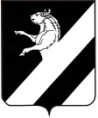 Дата выдачи «___»________20__г.Оборотная сторона______________________________________________________________________________________________________________________________________________________________________________________________________________________________________Глава Причулымского сельсовета